     Отчет по месячнику профориентационной работы «ПУТЬ В ПРОФЕССИЮ НАЧИНАЕТСЯ В ШКОЛЕ»В МБОУ СОШ с.Верхняя Саниба     Проблема выбора профессии стоит перед старшеклассниками всегда, а сейчас она становится особо актуальной в связи с изменениями, происходящими в нашем обществе. О множестве новых профессий школьники имеют мало информации, да и традиционные профессии претерпевают существенные изменения.     Всем ясно, что профессиональный выбор, сделанный с учётом таких факторов, как запрос рынка труда, требования профессии к человеку и егоиндивидуальным особенностям, становится важнейшим условием успешного освоения профессии, гармоничного вхождения в трудовую деятельность,формирования конкурентоспособного профессионала, в конечном счёте – благополучия его семьи.В связи с вышеизложенным, задачами профориентационной работы в школе являются:Оказание помощи школьникам в решении профессионального самоопределения;Содействие формированию самостоятельного и осознанного выборапрофессий с учетом их ценностных ориентаций, способностей и возможностей, жизненных планов и перспектив.Выбор профессии происходит не мгновенно, а в течение длительного времени, поэтому работа по профориентации в школе ведётся постоянно, начиная с 1класса.В рамках месячника в школе были проведены различные мероприятия. Цель этих мероприятий – развитие творческих способностей детей, их любознательности и, в большей степени, потребности в получении достоверных знаний о мире профессий.    В начальной школе проводились тематические классные часы на тему «Профессия», «Все профессии нужны – все профессии важны». Использовались компьютерные презентации «Профессии».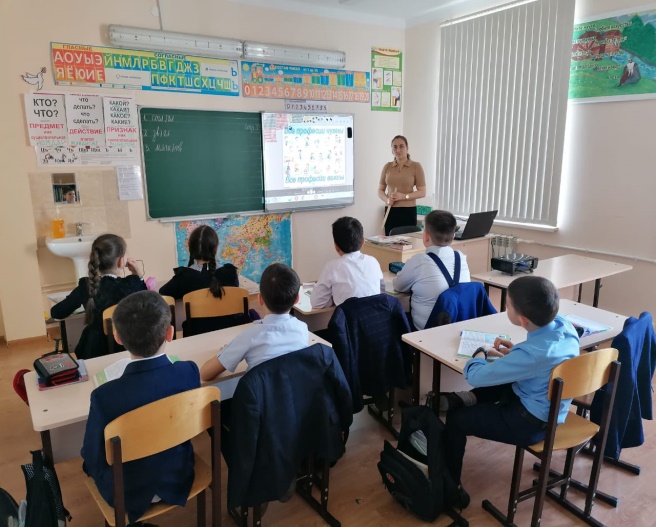 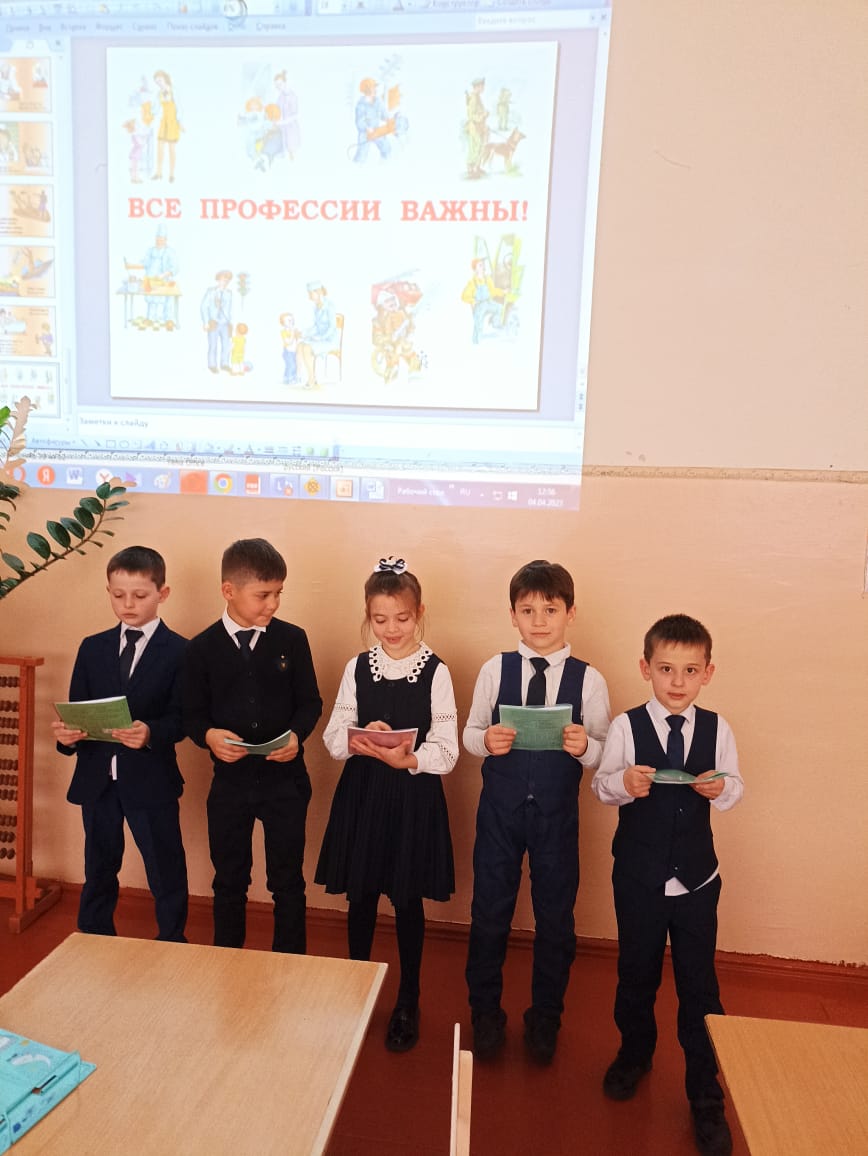 Профориентация школьников всегда занимала важное место в воспитательной работе учителя начальных классов. Формирование у младших школьников добросовестного отношения к труду, создание условий для получения первоначального представления о различных видах трудовой деятельности – вот основные задачи профориентационной работы.Для того, чтобы ребенок осознанно сделал выбор во взрослой жизни, его надо познакомить с максимальным количеством профессий.С этой целью учащимся 3-4 классов была проведена экскурсия в МБДОУ с.Нижняя СанибаОбразовательные задачи этой экскурсии состояли в том чтобы:расширить представления учащихся о профессиях воспитателя, методиста, логопеда;учить видеть необходимость в определении профессии.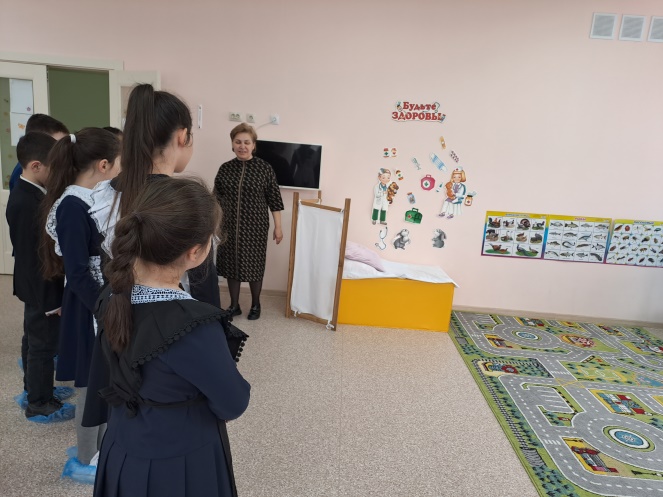 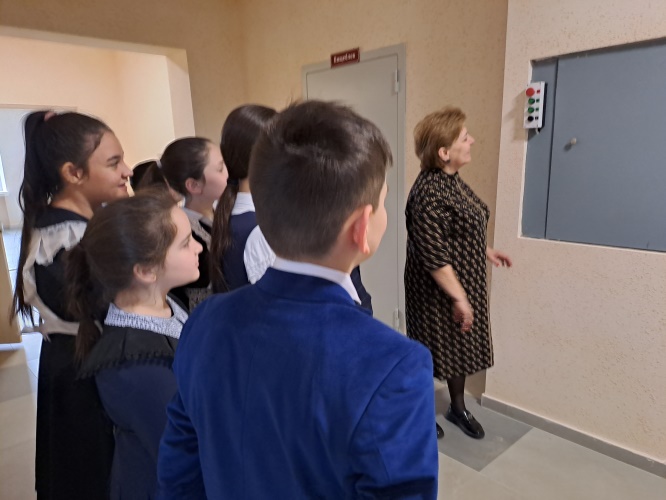    Методист Котаева А.А. провела интересную экскурсию по детскому саду, рассказала много интересного о работе воспитателей и других работников учреждения. Дети с интересом слушали ее, задавали вопросы.     В рамках профориентационной  работы учащиеся  8 – 11 классов посетили ФАП с.Верхняя Саниба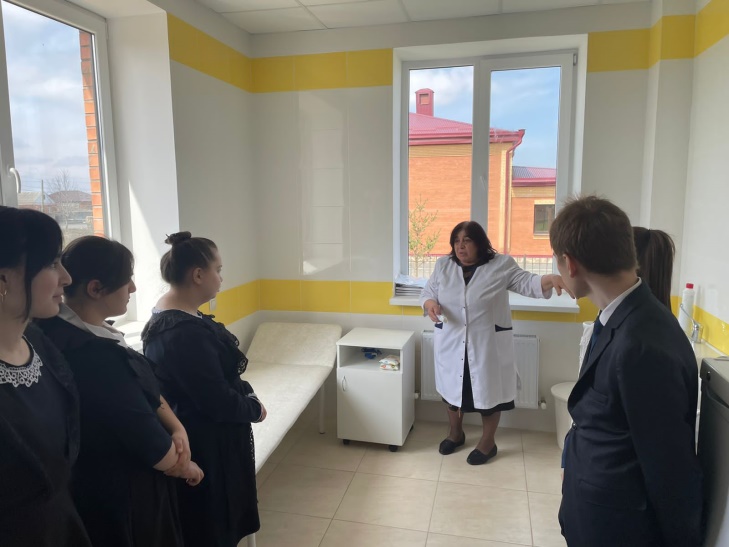 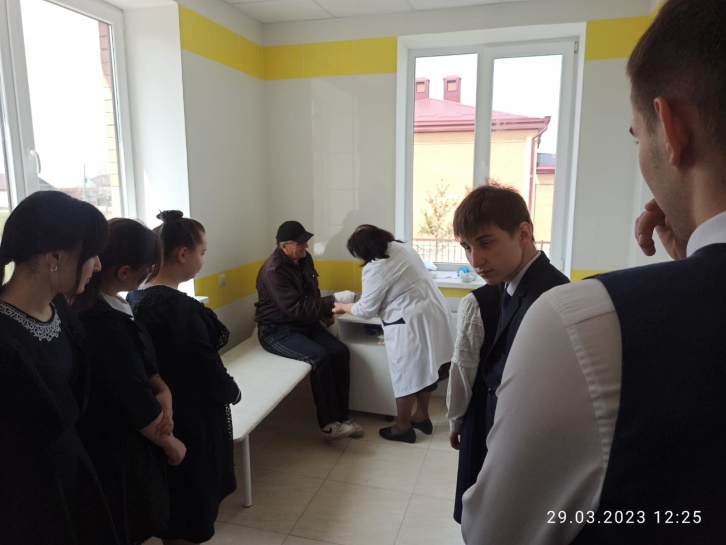  Медсес     Медсестра Амбалова Ф. продемонстрировала  бинтовую перевязку верхних конечностей, на кисть и лучезапястный сустав, так же врач Кабисова А.  рассказала детям  насколько интересна ,но в то же время сложна ее работа ,чем кажется на первый взгляд. Врач это гордость  и ответственность. С первого курса всем студентам говорят про то, что всякий раз надевая белый халат, они берут на себя определенные обязательства.     31 марта учащиеся  9-11 классов выехали на встречу с представителями Военной Академии Ракетных Войск стратегического назначения г.Москвы.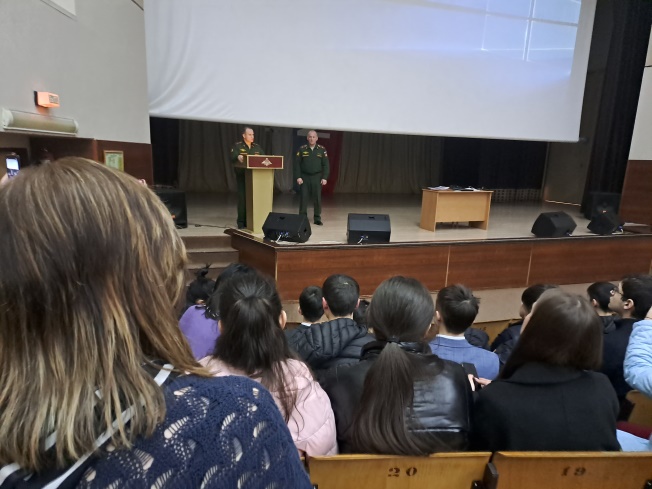 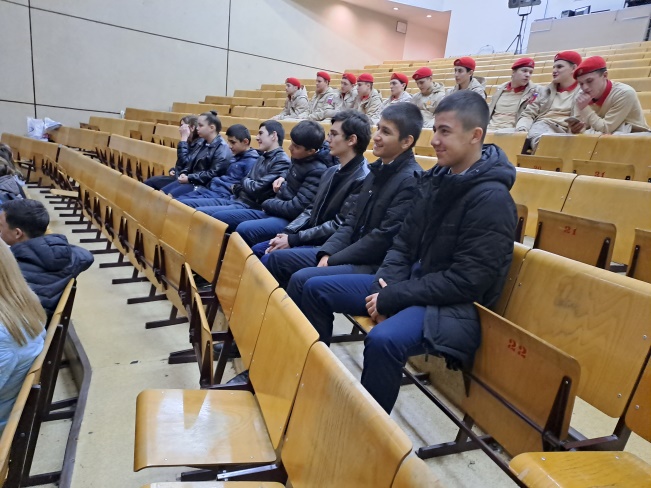 \\\\\\\\\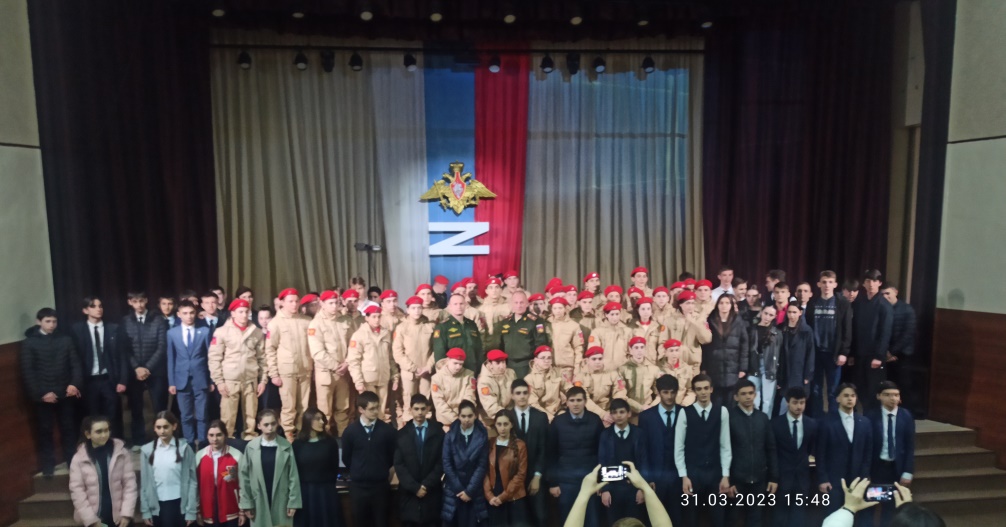      Представители очень интересно рассказывали ребятам и делились секретами военной профессии. Все учащиеся слушали с большим интересом. Ребята были единодушны в том, что основным условием в современном обществе для успешного применения своих сил, склонностей, способностей является высокий уровень образованности и компетентности.     Педагог-психолог школы Кокоева Л.А. провела лекцию по теме «Психологические основы выбора профессии» для 9 класса с целью оказания помощи в выявлении профессиональных интересов, склонностей, определения реальных возможностей в освоении той или иной профессии, успешной социализации в обществе и активной адаптации на рынке труда.      Учащиеся школы приняли активное участие в конкурсе «Моя профессия – мое будущее». Ребята нарисовали рисунки, написали сочинения. Лучшие работы были направлены на районный этап конкурса. 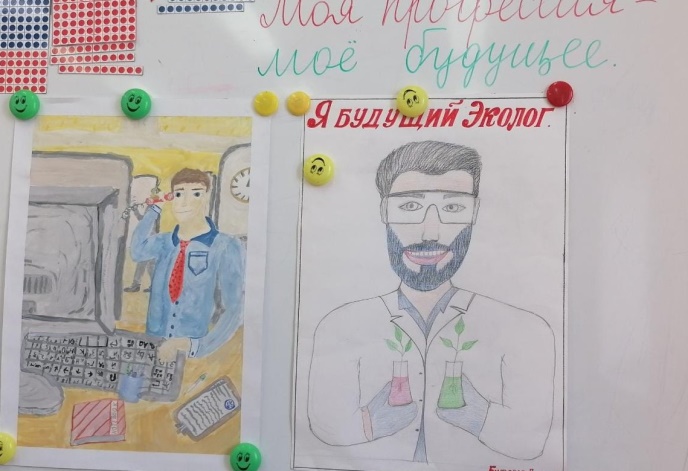 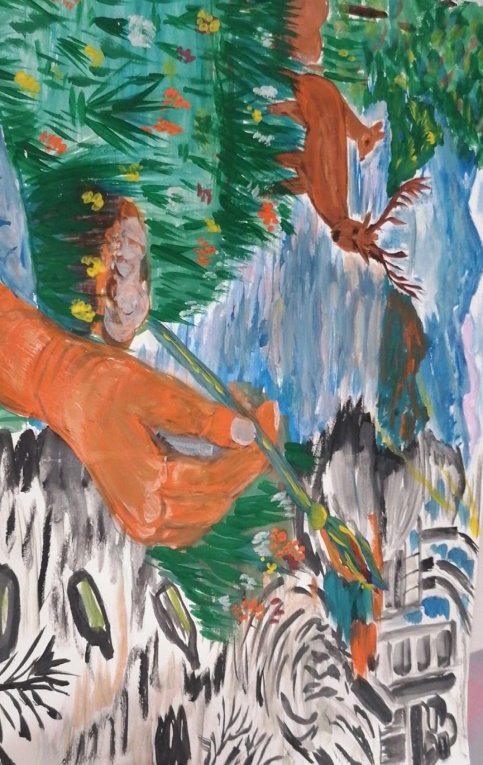 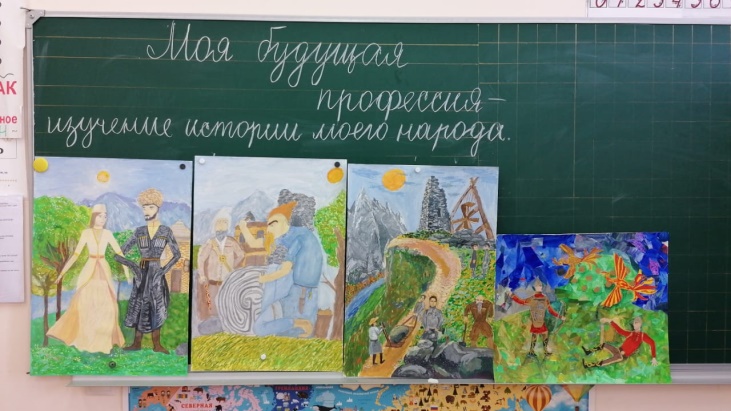      Так же в течении месяца проводились классные часы, анкетирование, беседы на тему выбора будущей профессии.  При работе с обучающимися были учтены возрастные особенности, индивидуальные особенности развития личности, интересы и склонности в выборе профессии. Поэтому   для   достижения   поставленных   целей   и   задач использовались различные формы работы по профориентации.      Месячник по профориентации имел игровую направленность. Новое поколение совсем по-другому оценивает жизнь настоящего. На их мнение по выбору профессии влияет все. Это и родители, друзья, престиж, мода, и т.п.